Сумська міська радаВиконавчий комітетРІШЕННЯвід   18.12.2018   № 731Заслухавши звіт Сумського державного університету по виконанню договорів №253/34-18 про надання послуг з розробки “Дослідження якості надання послуг для населення міста Суми” від 14 травня 2018 року, №255/34-18 про надання послуг з розробки “Дослідження цінностей та життєвих пріоритетів мешканців мешканців міста Суми” від 14 травня 2018 року, №254/34-18 про надання послуг “Розробка Стратегії розвитку міста Суми до 2027 року. Аналітична частина” від 14 травня 2018 року та №164/34-18 про виконання робіт з “Розроблення прогнозу економічного і соціального розвитку міста Суми на середньостроковий період” від 3 квітня 2018 року в рамках розробки Стратегії розвитку міста Суми до 2027 року, керуючись ч.1 ст. 52 Закону України «Про місцеве самоврядування в Україні», виконавчий комітет Сумської міської радиВИРІШИВ:Затвердити звіт “Дослідження якості надання послуг для населення міста Суми”.Затвердити звіт “Дослідження цінностей та життєвих пріоритетів мешканців міста Суми”.Затвердити звіт “Розробка Стратегії розвитку міста Суми до 2027 року. Аналітична частина”.4. Затвердити звіт “Розроблення прогнозу економічного і соціального розвитку міста Суми на середньостроковий період”.5. Структурними підрозділам Виконавчого комітету Сумської міської ради отриману інформацію взяти до відома для використання у роботі.6. Організаційну роботу із подальшої розробки Стратегії розвитку міста Суми до 2027 року покласти на заступників міського голови згідно з розподілу обов’язків. Міський голова 	  О.М. Лисенко КубракРозіслати: згідно зі списком  Рішення доопрацьовано і вичитано, текст рішення відповідає  оригіналу прийнятого рішення та вимогам статей 6 – 9 Закону України «Про доступ до публічної інформації» та Закону України «Про захист персональних даних».Проект рішення виконавчого комітету Сумської міської ради «Про звіт щодо розробленого прогнозу економічного і соціального розвитку міста Суми на середньостроковий період та звіти в рамках розробки Стратегії розвитку міста Суми до 2027 року» був завізований:Начальник відділу «Проектний офіс»     	      	                                                   О.М. КубракСекретар Сумської міської ради                                                А.В. БарановНачальник правового управлінняСумської міської ради                                                                 О.В ЧайченкоНачальник відділупротокольної роботи та контролю                     	                     Сумської міської ради                                                                  Л.В. МошаНачальник відділу організаційно – кадрової роботи                                                 А.Г. АнтоненкоЗаступник міського голови,керуючий справами виконавчогокомітету                                                                                          С.Я. ПакНачальник відділу «Проектний офіс»     	      	                                                   О.М. Кубрак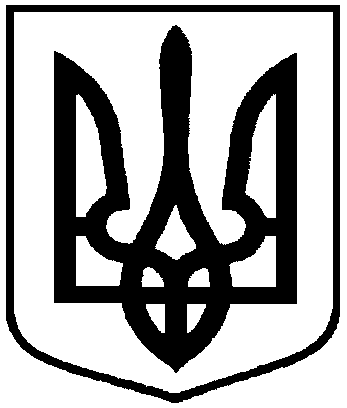 Про звіт щодо розробленого прогнозу економічного і соціального розвитку міста Суми на середньостроковий період та звіти в рамках розробки Стратегії розвитку міста Суми до 2027 року